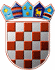           REPUBLIKA HRVATSKAKRAPINSKO-ZAGORSKA ŽUPANIJA          ŽUPANIJSKA SKUPŠTINAKLASA: 004-04/22-01/07URBROJ: 2140-01-22-3Krapina, 27. lipnja 2022.                          Na temelju članka 6. Odluke o osnivanju Povjerenstva za ravnopravnost spolova Krapinsko-zagorske županije („Službeni glasnik Krapinsko-zagorske županije“ broj 37/17 i 56a/21) i članka 17. Statuta Krapinsko-zagorske županije („Službeni glasnik Krapinsko-zagorske županije“ br. 13/01., 5/06., 4/09., 11/13., 13/18., 5/20., 10/21. i 15/21. – pročišćeni tekst), Županijska skupština Krapinsko-zagorske županije na 8. sjednici održanoj dana 27. lipnja 2022. godine  donijela je Z A K L J U Č A KOdobrava se Dvogodišnji program rada Povjerenstva za ravnopravnost spolova Krapinsko-zagorske županije za 2022. i 2023. godinu.Akt iz točke I. ovog Zaključka nalazi se u privitku  i čini njegov sastavni dio.Ovaj Zaključak i Dvogodišnji program rada objaviti će se u „Službenom glasniku Krapinsko-zagorske županije“.              PREDSJEDNIK                                                                                                       ŽUPANIJSKE SKUPŠTINE                                                                                   Zlatko ŠoršaDOSTAVITI:Upravni odjel za zdravstvo, socijalnu politiku, branitelje, civilno društvo i mlade,«Službeni glasnik Krapinsko-zagorske županije», za objavu,			  za prilog Zapisniku,za Zbirku isprava,						  Pismohrana.